Инструкция размещения отзывов о качестве условий осуществления образовательной деятельности ТМК ДОУ «Хатангский детский сад комбинированного вида «Снежинка»Отзывы могут оставлять граждане, зарегистрированные на «Госуслугах»1.  Вход на сайт https://bus.gov.ru/2. В правом верхнем углу выбираем «Войти», далее выбираем «Госсуслуги»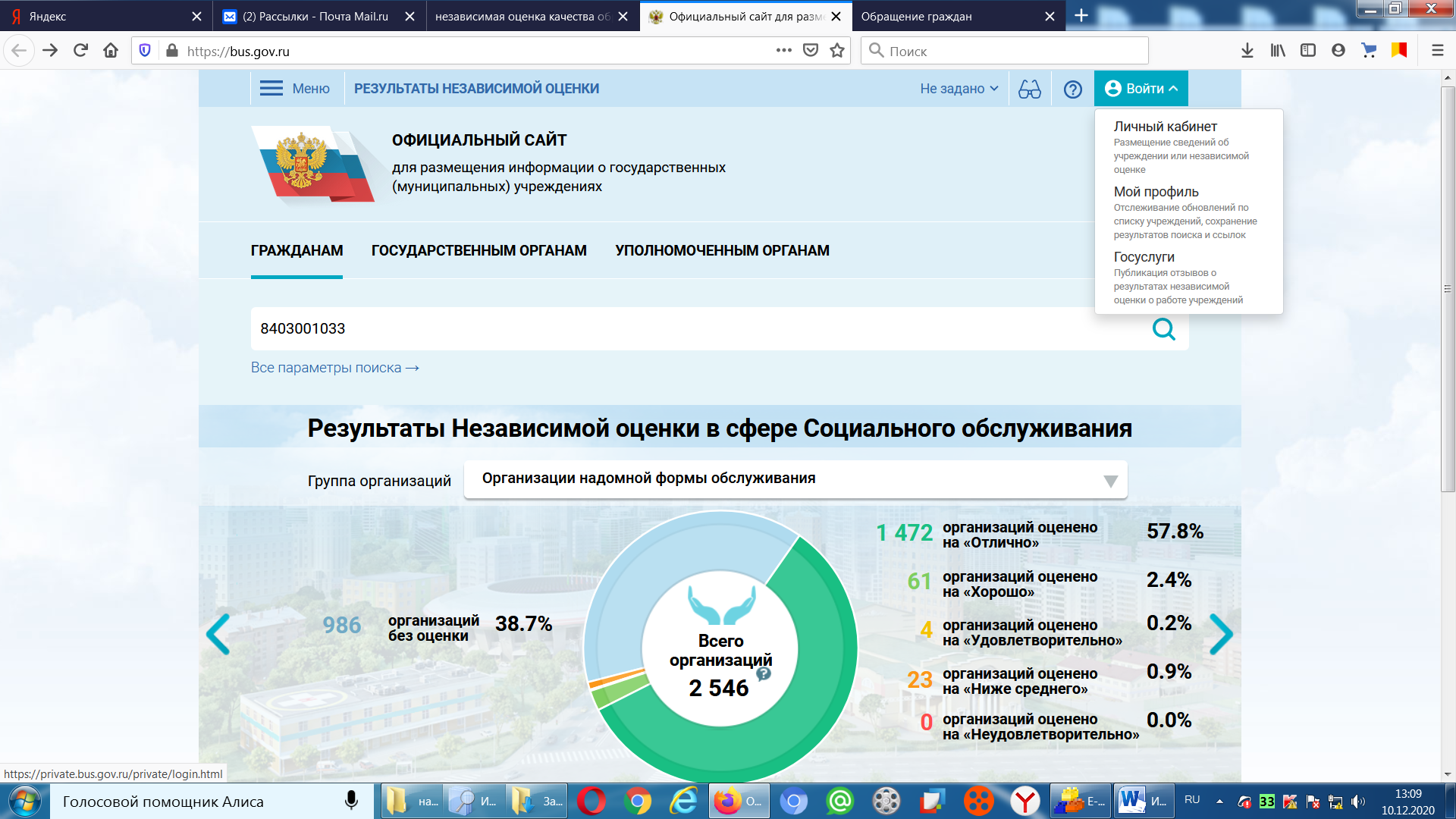 Чтобы зайти на сайт https://bus.gov.ru/, необходимо авторизоваться через госуслуги.3. Далее в поисковой строке вводим ИНН детского сада – 8403001033, нажимает «Enter».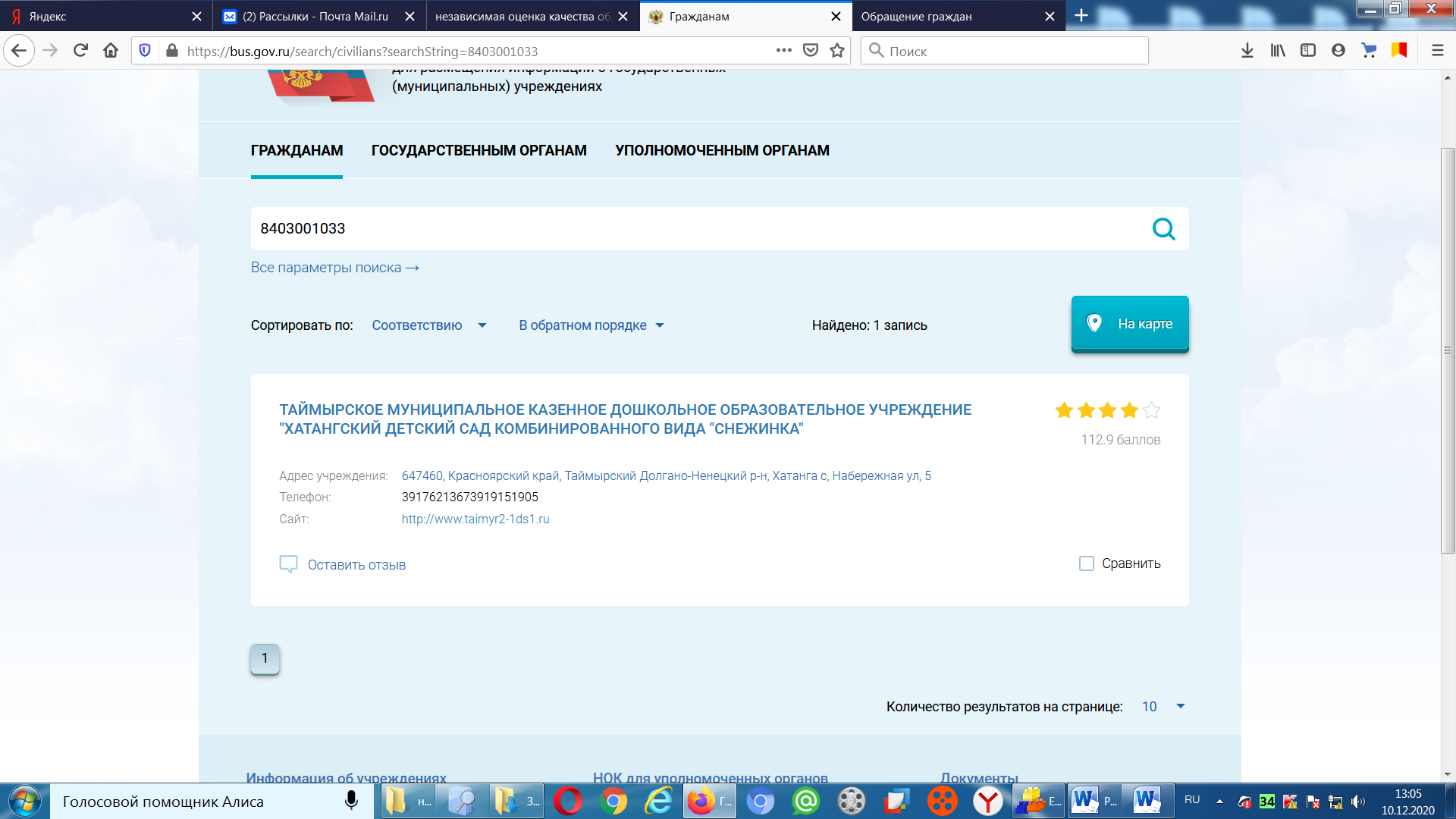 4. Ниже нажимаем на «Оставить отзыв». Заполняем форму «Оставить отзыв», затем  нажимаем «Отправить».Спасибо всем за оставленные отзывы.